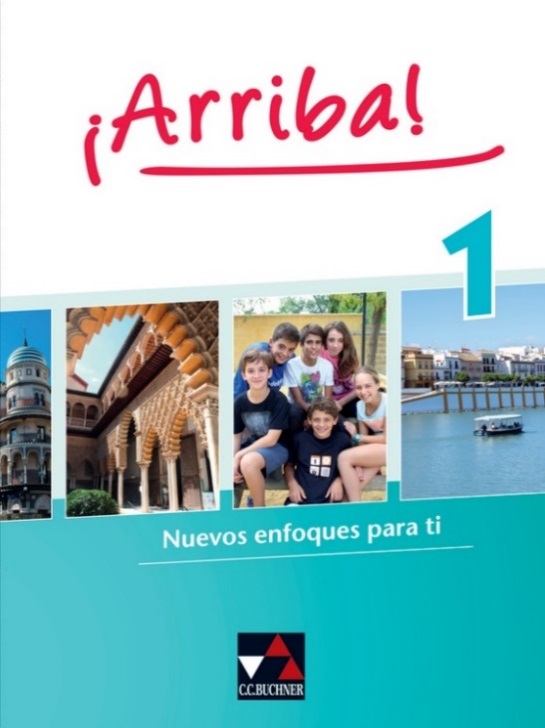 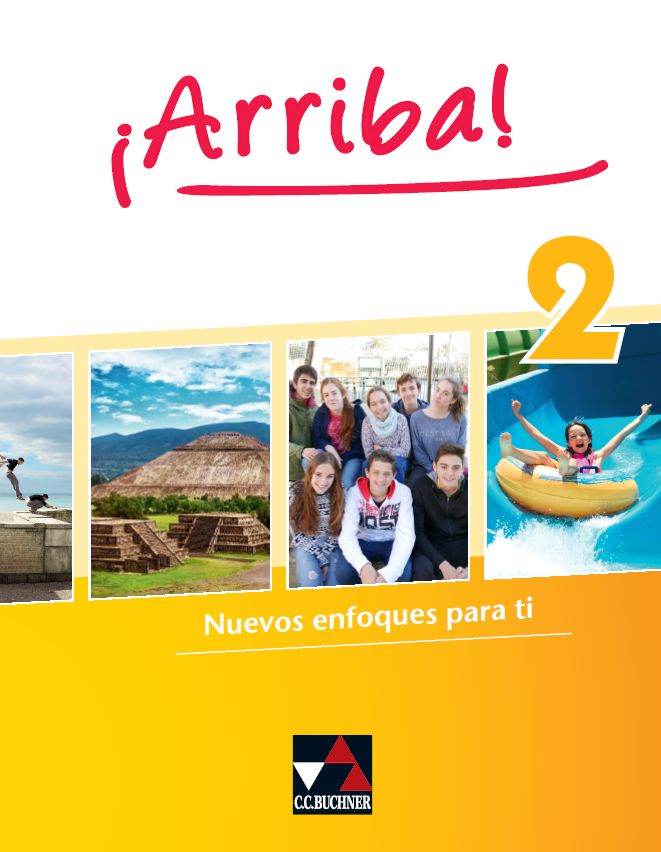 Diese Synopse basiert auf der Weiterentwicklung des Kerncurriculums für das Gymnasium Schuljahrgänge 6-10, herausgegeben vom Niedersächsischen Kultusministerium (2017), abzurufen unter http://db2.nibis.de/1db/cuvo/datei/sn_gym_si_kc_druck_2017.pdf  Alle Kompetenz- und Themenformulierungen sind wörtlich dem Kerncurriculum entnommen. Die Seitenangaben befinden sich in der jeweiligen Überschrift („KC“ = Kerncurriculum für das Gymnasium).Erwartete Kompetenzen (KC S. 13-36)1. Kommunikative Teilkompetenzen1.1 Hörverstehen und Hör-/Sehverstehen (KC S. 15)Am Ende von Schuljahrgang 7 können die Schülerinnen und Schüler einfache Wendungen und Wörter bzw. basale Inhalte einfacher, auch adaptierter Filmsequenzen verstehen, wenn es um Dinge von ganz unmittelbarer Bedeutung geht, sofern sorgfältig und langsam gesprochen wird  und Pausen Zeit lassen, den Sinn zu erfassen oder wenn ggf. eine eindeutige visuelle Codierung vorhanden ist (A1).Hörverstehen und Hör-/Sehverstehen – Lernstrategien und Arbeitstechniken (KC S. 16)1.2 Leseverstehen (KC S. 17)Am Ende von Schuljahrgang 7 können die Schülerinnen und Schüler einfache Texte zu Themen aus ihrer unmittelbaren Lebenswelt (z. B. Familie, Schule, Freizeit), in denen gängige Alltagssprache mit einem sehr frequenten Wortschaft verwende wird, verstehen (A1+/A2). Leseverstehen – Lernstrategien und Arbeitstechniken (KC S. 17)1.3 Sprechen: (KC S. 18-20)Am Ende von Schuljahrgang 7 können sich die Schülerinnen und Schüler mit sehr einfachen sprachlichen Mitteln (u.a. begrenztem Wortschatz, einfacher Syntax) und überwiegend aneinandergereihten Wendungen über im Unterricht behandelte Themen äußern sich die Schülerinnen und Schüler mit einfachen sprachlichen Mitteln über Themen von unmittelbarer Bedeutung (A1). Sprechen – Lernstrategien und Arbeitstechniken (KC S. 19, 21)1.4 Schreiben (KC S. 22)Am Ende von Schuljahrgang 7 können die Schülerinnen und Schüler einfache kurze Texte schreiben, die sich auf vertraute Themen ihres unmittelbaren Umfeldes wie Familie und Schule beziehen (A1+).Schreiben– Lernstrategien und Arbeitstechniken (KC S. 23)1.5 Sprachmittlung (KC S. 17)2. Verfügbarkeit sprachlicher Mittel 2.1 Wortschatz (KC S. 25-27)Am Ende von  Schuljahrgang 7 verfügen die Schülerinnen und Schüler über einen elementaren Vorrat an einzelnen Wörtern und Wendungen, um in bestimmten Situationen grundlegenden Kommunikationsbedürfnissen gerecht werden zu können und um einfache Grundbedürfnisse in Themenbereichen des Alltagslebens (z. B. Familie und Freunde, Schule, Hobbys) auszudrücken (A1+).2.2 Grammatik (KC S. 28-30)Am Ende des Schuljahrgangs 7 können die Schülerinnen und Schüler im Allgemeinen  zum Ausdruck bringen, was sie mitteilen möchten. Hierfür verwenden sie einige wenige einfache grammatische Strukturen und Satzmuster im engen Rahmen eines erworbenen Repertoires, wobei sie diese u. U. begrenzt beherrschen (A1).2.3 Aussprache und Intonation (KC S. 31)2.4 Orthografie (KC S. 31)3. Methodenkompetenzen (KC S. 32)Lernstrategien und Arbeitstechniken Siehe „1. Kommunikative Teilkompetenzen“Präsentation und Mediennutzung 4. Sprachbewusstheit und Sprachlernkompetenz (KC S. 33)5. Interkulturelle kommunikative Kompetenz (KC S. 34) 6. Themenfelder und Inhalte (KC S. 35-36) () = fakultative KapitelThemenfeld 1:  	 Ich und die anderen Themenfeld 2:  	Jugendliche in ihrem unmittelbaren Erfahrungsbereich  Themenfeld 3:  	Gesellschaftliches und kulturelles Leben Die Schülerinnen und Schüler … Übungsmöglichkeiten in ¡Arriba! 1 und ¡Arriba! 2verstehen die wesentlichen Aspekte im Klassenraumdiskurs (z. B. Aufforderungen, Bitten, Fragen und Erklärungen). „Comunicarse en clase“ / „Comunicarse durante el trabajo“ / „Evaluar el trabajo de los demás” (S. 245-247)„Comunicarse en clase“ / „Comunicarse durante el trabajo“ / „Evaluar el trabajo de los demás” (S. 221-223)entnehmen kurzen Texten zu vertrauten Themen (z. B. Personen, Familie, Einkaufen, Wohnort) bestimmte Informationen. entnehmen gezielt Informationen (z.B. Zahlen, Preise und Zeitangaben).erfassen einen Text global.Audio-CD Collection, S. 11/1, S. 11/3, S. 23/1, 24/3e, S. 28/1a, S. 30/6,  S. 35/ejercicio b, S. 37/1, S. 40/5b, S. 43/1, S. 55/1, S. 58/6b, S. 60/11c, S. 64/2c, S. 66/6, S. 75/1, S. 79/9, S. 82/1, 2, S. 83/4a, S. 86/8b, c, S. 93/1, S. 97/10b, S. 102/8, S. 111/1, 2, S. 114/6, S. 115/10a, S. 117/2, S. 118/7a, S. 131/5, S. 134/9a, S. 135/10b, S. 136/1a, S. 139/7, S. 149/1, S. 152/6d, S. 156/3Audio-CD Collection, S. 12/4, S. 22/9, S. 23/13a, S. 32/6b, S. 33/8, S. 55/10a, S. 58/4, S. 60/9a, S. 70/7a, S. 79/9, S. 87/4d, S. 88/7a+b, S. 93/4, S. 110/3b, S. 124/9, S. 127/14, S. 129/3c, S. 131/6bentnehmen Hauptinformationen kurzer Filmsequenzen über vertraute, alltägliche Themen/Situationen. erfassen wesentliche Merkmale einfacher Geschichten und Spielszenen.S. 19/6, S. 96/7b, S. 111/3, S. 112/4, S. 130/4, S. 159/9a;Zur DVD „¡Nos vemos en Sevilla!“: S. 36, S. 66/7, S. 68/12, S. 95/5a, S. 96/8, S. 114/7, S. 118/5a, S. 122/12a, b, S. 133/8a, S. 143/12a, S. 152/6d, S. 153/8ªS. 23/13b, S. 51/7, S. 69/6, S. 79/11Zur DVD „¡Nos vemos en Sevilla!“: S. 13/7, S. 43/12d, S. 55/10c, S. 60/9d, S. 89/8d, S. 97/10, S. 107/13, S. 125/10Die Schülerinnen und Schüler … Übungsmöglichkeiten in ¡Arriba! 1 und ¡Arriba! 2nutzen eine vorbereitete Organisations- und Strukturierungshilfe, um Vorwissen und eine persönliche Erwartungshaltung zu aktivieren. z. B. das Thema, den Ort, die Gesprächssituation eines Hörtextes/ Hörsehtextes zu antizipieren.Methodenteil S. 193 f (Hören)S. 129/3, S. 132/7aschließen Verständnislücken (z. B. im Wortschatz) interferierend.S. 48/14, S. 58/6b, S. 83/4a, S. 97/10b, (suplemento S. 166)S. 22/9a, S. 33/8, S. 87/4d wenden verschiedene Hörtechniken/ Hörsehtechniken (global, selektiv, detailliert) an.Methodenteil S. 194, S. 30/6, S. 35, S. 43/2, S. 47/11c, S. 48/12, S. 60/11c, S. 66/6, S. 96/8a, S. 102/8, S. 115/10, S. 136/1a, S. 152/6d, S. 156/3bS. 12/4, S. 58/4, S. 88/7a, S. 93/4, S. 97/10, S. 124/9, S. 125/10, S. 131/6b setzen unterschiedliche Techniken zum Notieren von Grundgedanken und Detailinformationen ein (u. a. Schlüsselwörter, Notizen).Methodenteil S. 194, S. 13/4d, S. 11/1, S. 23/1, S. 24/3a+b, S. 40/5b, S. 60/12a, S. 64/2c, S. 66/7,  S. 99/2b,  79/9, S. 114/6a, S. 118/7, S. 131/5a, S. 139/7, S. 149/1a, S. 156/3a,S. 159/9aS. 13/7, S. 14/10, S. 23/13a, S. 35/2nutzen Hintergrundgeräusche und vorhandene parasprachliche Mittel (z. B. Stimmlage, Tonfall) zur Sinnerschließung.Hörverstehen: Lektionstexte, S.11/1+3a,  S. 23/1, S. 64/2c, S. 79/9, S. 135/10b, Methodenteil S. 194Hörsehverstehen: S. 19/7b, S. 94/5a, S. 95/7b, S. 112/4, S.118/5b, S. 122/12a, S. 133/8a+c, Methodenteil S. 194;Lektionstexte: S. 10, S. 22, S. 28,  S. 36, S. 42, S. 54, S. 63, S. 74, S. 81, S. 92, S. 101, S. 116, S. 128, S. 133/8a, S. 148, S. 86/8b, S. 114/7Lektionstexte: S. 10, S. 16, S. 18, S. 30, S. 36, S. 47, S. 49, S. 56, S. 66, S. 73, S. 76, S. 84, S. 91S. 51/7a, S. 55/10a, S. 60/9a, S. 60/9d, S. 110/4bnutzen nonverbale Signale und Gestaltungselemente, wie z. B. Mimik, Gestik, Geräusche, Musik, Licht, Farben und Kameraführung sowie deren Zusammenspiel zur Dekodierung von Inhalten. S. 13/5, S. 19/7b, S. 68/12a, S. 95/5, S. 112/4, S. 118/5a, S. 122/12a, S. 130/4, S. 135/10b, S. 143/12, S. 153/8a,S. 23/13b, S. 33/7c, S. 34/12, S. 43/12d, S. 55/10b, S. 69/6, S. 70/7a, S. 79/11, S. 89/8d, S. 107/13Die Schülerinnen und Schüler… Übungsmöglichkeiten in ¡Arriba! 1 und ¡Arriba! 2verstehen einfache Arbeitsanweisungen auf Spanisch. S. 37/2, S. 39/4e+f, S. 40/5, S. 50/1, Redemittel S. 245-247Redemittel S. 221-223entnehmen gängigen Alltagstexten (z. B. Prospekten, Anzeigen, Fahrplänen, Speisekarten, Wegweisern, Schildern) gezielt Informationen.S. 17 (Schilder), S. 42 (Plakat), S. 43 (Tafel), S. 48 (Stundenplan), S. 62 (Website), S. 81 (Klingelschilder), S. 89 (Kinoprogramm), S. 98 (Geburtstagseinladung), S. 117/4a (Rechercheauftrag Speisekarte), S. 132 (Symbole auf Stadtplan), S. 151 (Homepage), S. 153 (Wetterkarte), S. 164 (Lotterieschein)S. 11 (Recherche Wetterprognose), S. 23/11 (Recherche Google Maps, Sehenswürdigkeiten), S. 29/3 (Homepage), S. 35 (Speisekarte), S. 41 (Recherche Speisen), S. 49 (Recherche Casting),S. 56/1 (Eintrittskarten), S. 59 (Recherche Stadion), S. 66 (Freizeitplan), S. 85 (Landkarte), S. 87 (Wetterkarte), S. 88 (Recherche Sehenswürdigkeiten, Straßenkarte), S. 89 (Eintrittspreise),S. 90 (Recherche Tiere), S. 110 (Recherche Feria de Abril), S. 112 (Straßenkarte),  S. 119 (Schulsystem Spanien-Deutschland), S. 121 (Zeugnis), S. 130 (Schulsystem Kuba, Stundenplan+Rechercheauftrag), S. 140 (Rezept)verstehen didaktisierte sowie einfache authentische Texte (z. B. Lieder, Gedichte, kurze Geschichten fabrizierte Ganzschrift) unter Rückgriff auf Vokabelhilfen  global.S. 48/14a, S. 80/11a, S. 115/10a, S. 159/9b (Lieder), S. 14/8, S. 31/11a, S. 120/9b (Zungenbrecher), S. 31/11b, S. 97/11, S. 167 (Gedichte), S. 119/9 (Rätsel)S. 29 (Werbung Geburtstagsfeier), S. 48 (Artikel Voz kids) , S. 52/8 (Lieder), S. 59 (Artikel Wikipedia), S.70/9 (Artikel Pronto), S. 93 (Blog), S. 102 (Artikel Sevilla), S. 125/11, S. 126/13, S. 127 (Gedichte), S. 127 (Lied), S. 127 (Witze),  S. 131 (Artikel Cuba), S. 132 (Artikel Carlitos)Die Schülerinnen und Schüler… Übungsmöglichkeiten in ¡Arriba! 1 und ¡Arriba! 2markieren wichtige Details und Textstellen. erschließen unbekanntes Vokabular mit zunehmend geringeren Hilfen aus dem Kontext.Methodenteil S. 195-196, Lektionstexte S. 10, S. 22, S. 28,  S. 36, S. 42, S. 54, S. 63, S. 74, S. 81, S. 92, S. 101, S. 116, S. 128, S. 133/8a, S. 148S. 15/12b, S. 23/12, S. 59/7, S. 61/10b, S. 92/3, S. 102nutzen zunehmend selbstständig Wörterverzeichnisse, zweisprachige Wörterbücher (auch elektronisch) und weitere geeignete Nachschlagewerke und erschließen unbekanntes Vokabular.S. 69/14b, S. 150/4aS. 35/1a, S. 48/1, Suplemento 139/1wenden verschiedene Lesetechniken (global, selektiv, detailliert) auf unterschiedliche Textsorten an.Methodenteil S. 195, S. 24/3d, S. 25/4a, S. 86/10b, S. 87/11c, S. 93/1, S. 98/1, S. 111/1, S. 129/1S. 11/1a, S. 17/1, S. 19/4, S. 23/14, S. 30/3, S. 38/3, S. 42/12, S. 49/2a, S. 57/2, S. 74/1, S. 76/4, S. 79/12, S. 90/9, S. 124/8asetzen unterschiedliche Techniken zum Notieren und Ordnen von Grundgedanken und Detailinformationen ein (u. a. Randnotizen, Zwischenüberschriften, Mindmap).S. 44/4 (mapa mental), S. 58/7, S. 102/7 (Tabelle)S. 11/2a (lluvia de ideas), S. 50/3 (Tabelle), S. 72/12 (mapa mental), S. 85/1a (Tabelle), S. 92/1asetzen Kenntnisse aus anderen Sprachen zur Sinnerschließung ein.Methodenteil S. 196, S. 17/1a+b, S. 120/10 S. 29/2b, S. 96/8a, S.127/15b, S. 131/6dZusammenhängendes monologisches Sprechen (KC S. 18)Zusammenhängendes monologisches Sprechen (KC S. 18)Die Schülerinnen und Schüler…Übungsmöglichkeiten in ¡Arriba! 1 und ¡Arriba! 2sprechen mit Hilfestellungen (Schlüsselwörtern, Notizen etc.) nach Vorbereitung zu einem ihnen vertrauten und im Unterricht behandelten Thema. Methodenteil S. 198-199, S. 14/7, S. 28/1a, S. 30/7b, S. 41/7b, S. 95/6b, S. 151/4c, S. 152/6c, S. 153/9b S. 49/16b, S.62/1, S. 79/7, S. 132/6a Methodenteil S. 164-166, S. 11/1c, S. 23/11b, S. 28/1, S. 29/2c, S. 41/10b, S. 52/7b, S. 52/8a, S. 54/9d, S. 70/7, S. 70/8, S. 72/11c+d, S. 78/8a, S. 92/1, S. 107/10 stellen Themen aus dem Alltag (z. B. Familie, Freunde, Tagesablauf, Interessen, Schule) vor. S. 25/4c, S. 26/5d, S. 27/6a, S. 29/1b, S. 43/1c, S. 59/8, S. 67/8b, c, S. 79/8 S. 59/8, S. 67/8c, S. 77/5b S. 9/b+c, S. 27, S.47, S. 49/2d, S. 58/4b, S. 59/6a, S. 66/1, S. 69/4,  S. 88/6c, S. 92/2a, S. 118/1b, S. 131/6c, beschreiben zunehmend ohne Notizen in einfachen, aneinandergereihten Sätzen Personen, Gegenstände und Situationen.S. 93/2b, S. 96/7c, 9, S. 129/2, S. 132/6e, S. 139/5S. 9/a, S. 11/2b, S. 12/3, S. 19/4b, S. 21/7c, S. 51/6b, S. 75/3, S. 94/6a, S. 97/11b, S.101, S. 107/13, S. 111/6, S. 129/3a, S. 132/7aAn Gesprächen teilnehmen (KC S. 20) An Gesprächen teilnehmen (KC S. 20) Die Schülerinnen und Schüler… 	Übungsmöglichkeiten in ¡Arriba! 1 und ¡Arriba! 2verständigen sich auf sehr einfachem Niveau im Klassenraum.S. 37/2, S. 39/4e+f, S. 40/5, S. 50/1, Redemittel S. 245-247S. 221 „Comunicarse en clase“ holen Alltagsinformationen ein (Preise, Uhrzeit, Weg). S. 87/11c, S. 117/4, S. 140/8 a, S. 142/11, S. 150/3 + 4, S. 159/10b, S. 82/3, S. 83/4, S. 89, S. 134/9, S. 135/10 + 11 S. 56/1a, S. 89/7c, S. 89/8antworten auf einfache Fragen, die sich auf im Unterricht Behandeltes beziehen. S. 14/6c, S. 18/4, S. 38/3c, d, S. 44/3, S. 113/5a, S. 118/6, S. 135/10c, S. 137/3b, S. 138/4c, S. 159/7b S. 86/2, S. 87/4, S. 89/8d, S. 90/9setzen alltägliche Gesprächssituationen angeleitet um (z. B. eine Feier planen, Verabredungen treffen).S. 84/5, S. 85/6c, S.86/9, S.88/3, S. 94/3, S. 101/5, S. 106/4, S. 139/5 S. 33/7b, S. 112/8äußern in Ansätzen Vorschläge und reagieren auf die Vorschläge des Gesprächspartners.S. 11/2, 3b, S. 77/5b, c, d, S. 149/2S. 13/6c, S. 13/7c, S. 22/9b, S. 22/10b, S. 23/13c, S. 32/6a, S. 51/7a, S. 54/9c, S. 85/1c, S. 118/2c, S. 129/3dübernehmen eine definierte Rolle in einem Gespräch (Rollenspiel, Telefongespräch).S. 14/7, S. 19/5b, S. 33, S. 23/2b, S. 27/8, S. 40/6, S. 41/7, S. 86/9, S.89, S. 113/5d, S. 117/4b+c, S. 135/11, S. 142/11, S. 152/5b, S. 159/8S. 77/6b, S. 77/7b, S. 88/6b, S. 105/7b, S. 110/3b, S. 123/6bDie Schülerinnen und Schüler… Übungsmöglichkeiten in ¡Arriba! 1 und ¡Arriba! 2setzen Redewendungen, Füllwörter und Satzbausteine gezielt ein. S. 17/2c, S. 25/4b, S. 38/3e, S. 60/10c, S. 61/13S. 12/3, S. 68/3b, S. 85/1c, S. 104/4 paraphrasieren und wenden Kompensationsstrategien (auch Selbstkorrektur) an.S. 139/5S. 19/4b, S. 56/1a, S. 59/6a setzen para- und nonverbale Mittel gezielt ein.S. 31/10, 41/7aS. 51/6c, S. 55/10a, S. 75/3b, S. 77/6b, S. 77/7b, S. 88/6b, S. 126/11dsetzen Intonationsmuster gezielt ein.S. 14/6c, S. 24/3d, S. 44/3aS. 13/7bc, S. 22/10a+b, S. 49/2d, S. 51/7a, S. 52/8anutzen Techniken des Notierens von Gedanken, Ideen und Informationen (z. B. Schlüsselwörter, Mindmap)S. 3/2c, S. 44/3aS. 15/11b, S. 54/9c, S.86/2verwenden nach Modell (z. B. Lehrervorbild, CD, DVD) eine weitgehend korrekte Aussprache.S. 13/4c, S. 13/5, S. 24/3, S. 38/3aS. 32/6c, S. 113/9a+bbereiten im Anfängerunterricht das Sprechen anhand von schriftlichen Notizen (Sprechplanung) sinnvoll vor.Methodenteil S. 164-166, S. 35/1b,  S. 41/10b, S. 42/11, S. 54/9d, S. 58/5b, S. 66/1, S. 72/11c, S. 126/11d setzen Präsentationstechniken ein (u. a. Gliederung, Visualisierung).S. 19/5b, S. 31/10c, S. 31/11b, S. 49/14, S. 123/14bMethodenteil S. 163-165, S. 52/8b, S. 70/8Die Schülerinnen und Schüler … Übungsmöglichkeiten in ¡Arriba! 1 und ¡Arriba! 2schreiben einfache Texte über sich selbst und andere.S. 30/8 (+S. 170 +S. 185), S. 80/10, S. 84/6b, S. 115/9, S. 153/9a (+S. 192)S. 34/11, S. 49/2b+c, S. 50/5, S. 55/10b, S. 60/9c, S. 77/7, S. 92/2b, S. 97/9, S. 118/1a,  S. 118/2a, S. 121/4, S. 160/4verfassen zu einem ihnen vertrauten Thema z.B. Postkarten,  oder E-Mails.S. 19/5b, S. 27/8, S. 41/7b, S. 68/11, S. 69/13b (+S. 176), S. 80/10, S. 86/9, S. 95/5b, S. 101/5 (+S. 190), S. 113/5c, S. 117/4b, S. 135/11, S. 153/8 (+S. 184), S. 159/7+8S. 12/5b,S. 22/10a, S. 24/4, S. 58/5a, S. 61/11, S. 69/6, S. 75/2c, S. 107/11, S. 124/8b, S. 140/4,  S. 159/7bgestalten Texte nach vorgegebenen Modellen.S. 67/10 (+S. 187), S. 80/11b, S. 99/3a (+S. 180), S. 115/10c, S. 167; Methodenteil: S. 197-198S. 20/5c, S. 33/7b,  S. 34/9b, S. 42/11, S. 43/12e, S. 50/4, S. 54/9b, S. 57/2d, S. 60/8b, S. 72/ 11b, S. 76/5b, S. 86/3d, S. 110/3b, S. 123/6b, S. 126/13, S. 129/2beschreiben Bilder.S. 58/7c, S. 95/6a, S. 129/2, S. 141/9, S. 153/7bMethodenteil S. 167, S. 51/4b, S. 132/7bDie Schülerinnen und Schüler… Übungsmöglichkeiten in ¡Arriba! 1 und ¡Arriba! 2nutzen zunehmend sicher ihre Kenntnisse über die Kriterien zur formalen und stilistischen Gestaltung der Textsorte. Methodenteil S. 195, 198, S. 138/4b, 156/3aS. 12/5, S. 58/5a, S. 107/11, S. 124/8b, S. 126/13, S. 129/1 führen zunehmend selbstständig die Phasen des Schreibprozesses (Entwerfen, Schreiben, Überarbeiten) durch, indem sie o Gedanken und Ideen notieren, sinnvoll strukturieren und auf dieser Grundlage Texte erstellen, o Methoden zur Vernetzung und Strukturierung von sprachlichen Mitteln anwenden, o bei Ausdrucksschwierigkeiten Kompensationsstrategien anwenden.Reto Kapitel 4, 7 und 9, Methodenteil S. 194 + 197-199S. 44/4, S. 58/7, S. 159/10c (mapa mental); S. 116/1 (lluvia de ideas), S. 132/6b (red de palabras)S. 34/11, S. 33/7b, S. 34/9b, S. 42/11, S. 43/12e, S. 49/2b, S. 50/4, S. 51/6b, S. 57/2d, S. 72/11b, S. 77/7a+b, S. 86/3d, S. 92/2b, S. 110/3b, S. 118/1a, S. 118/2, S. 121/4, S. 123/6b, S. 126/11c verwenden zunehmend selbstständig Wörterverzeichnisse und zweisprachige Wörterbücher zum Nachschlagen und zur TextproduktionS. 56/3d, 69/14b, S. 97/10a, S. 102/6a, S. 117/3c, S. 159/10c, S. 167/bS. 35/1a, Suplemento S. 139/1, Methodenteil S. 168überprüfen eigene Texte und die der Mitschüler eigenständig anhand ausgewählter Kriterien auf Korrektheit und überarbeiten.„Wie kann ich meinen Text nach dem Schreiben noch verbessern?“ (S. 198); „Feedback geben“ (S. 202); „Evaluar el trabajo de los demás“ (S. 247)Methodenteil S. 169-170greifen zunehmend auf ihr Wissen über die Kongruenz zwischen Sprachregister und Adressat zurück.S. 60/8b, S. 61/11, S. 69/6, S. 76/5b, S. 106/8Die Schülerinnen und Schüler… Übungsmöglichkeiten in ¡Arriba! 1 und ¡Arriba! 2geben Einzelaspekte aus kurzen, einfach strukturierten Alltagstexten u. U. noch auf Deutsch sinngemäß wieder. Methodenteil S. 200; S. 30/10, S. 40/6, S. 69/13a (+S. 175), S. 79/7e, S. 87/11d, S. 105/12a (+S. 181), S. 118/5b, S. 122/12d, 13b, S. 134/9b, S. 142/11, S. 156/3b, S. 158/6S. 15/12, S. 23/12, S. 43/12c, S. 59/7, S. 69/5, S: 76/5a, S. 79/10, S. 92/3, S. 107/12, S. 110/5, S. 121/4, S. 127/15b, S. 129/2, S. 131/6d, S. 157/12a, S. 159/7bDie Schülerinnen und Schüler kennen und benutzen Wörter und Redemittel, um … Übungsmöglichkeiten in ¡Arriba! 1 und ¡Arriba! 2die eigene Person darzustellen: Name/Alter, Interessen, Freizeitaktivitäten. S. 11/2b, S. 14/6+7, S. 18/4, S. 24/3c, S. 27/8, S. 30/8, S. 32, S. 65/4b, S. 73, S. 79/8, S. 80/10, S. 80/11, S. 84/5, S. 85/6, S. 86/9, S. 88, S. 89S. 9/a, S. 11/1c, S. 12/5, S. 34/11, S. 56/1c, S. 66/1, S. 68/3, S. 80/2, S. 107/11das eigene Lebensumfeld darzustellen:  Familie, Freunde, Schule, Wohnort, Tagesablauf. S. 25/4a+c, S. 26/5d, S. 27/8, S. 28/1, S. 30/7b, S. 30/8, S. 32, S. 38/3d, S. 43/1c, S. 44/4+5, S. 46/9, S. 48/13, S. 59/8, S. 67/8+10, S. 68/11a, S. 69/13b, S. 70, S. 96/7c, S. 113/5, S. 115/9+10c, S. 118/6, S. 152/13a, S. 125, S. 132/6c, S. 159/7+8S. 15/11, S. 58/5b, S. 105/5, S. 105/7, S. 106/8, S. 129/2, S. 132/7deinfache Alltagssituationen zu bewältigen: Einkaufen (Lebensmittel und Kleidung), Restaurantbesuche, private Feiern.S. 31/4, S. 32/6, S. 33/6, S. 35/2, S. 39/7, S. 41/10, S. 42/11, S. 59/6, S. 87/4dFortbewegungsmittel zu benennen.S. 135/10sehr elementare Meinungsäußerungen vorzunehmen: Vorlieben/Abneigungen. S. 75/2a+c, S. 76/3, S. 77/5, S. 99/3b, S. 133/8, S. 138/4c, S. 139/6, S. 141/9, S. 144, S. 148/2c, S. 152/5b, S. 159/7 S. 13/6c, S. 38/4, S. 49/2d, S. 50/4, S. 50/5,  S. 52/7b, S. 55/10a+c, S. 56/1b, S. 60/9c, S. 62/3, S. 69/4, S: 86/2, S. 92/2a, S. 110/3a, S. 132/7eeinfache Verabredungen/Vereinbarungen zu treffen: Vorschläge unterbreiten, Zustimmung/Ablehnung äußern.S. 28/1, S. 33/7b, S. 34/9b, S. 58/5b, S. 92/2b, einfachen funktionalen Wortschatz zur Bildbeschreibung zu verwenden.S. 78/8b, S. 97/11b, S. 107/13, S. 129/3aeinfache Begriffe zu Geografie und Wetter zu verwenden.S. 11/2, S. 12/3, S. 12/4, S. 15/12b, S. 24/1, S. 87/4a+b+d,  S. 88/7, S. 112/8elementares Unterrichtsvokabular zu verwenden. S. 37/2, S. 39/4e+f, S. 40/5, S. 50, Redemittel S. 245-247S. 39/4, (ayuda S. 156/11a)Die Schülerinnen und Schüler … Übungsmöglichkeiten in ¡Arriba! 1 und ¡Arriba! 2bezeichnen und beschreiben Personen und Sachen: Singular und Plural der Nomen, bestimmten und unbestimmten Artikel, Angleichung der Adjektive, direkte Objektpronomen, Possessiv- und Demonstrativbegleiter. S. 17/2, S. 18/3, S. 59/10 (+S. 173), S. 57/4 (+S. 172), S. 57/5 (+S. 173)S. 17/2c, S 18/3a+b, S. 25/4b, S. 40/8, S. 40/9, S. 50/6a+d, S. 52/7b, S. 62/2, S. 111/7, S. 122/5, S. 134/1 stellen Sachverhalte und Handlungen dar:  Verbkonjugation: regelmäßige Verben auf -ar, -er, -ir sowie wichtige unregelmäßige Verben und Gruppenverben, reflexive Verben, ser/estar/hay. S. 26/5, S. 27/6+7, S. 29/3+4, S. 32/2+4+5, S. 38/3c, S. 39/4a-f, S. 43/1b+c, S. 44/3+6, S. 45/7, S. 46/8, S. 50/2, S. 65/4, S. 66/5, S. 76/6, S. 82/3, S. 85/7, S. 88/5, S. 94/3, S. 100/4, S. 111/3, S. 112/4, S. 114/7, S. 115/9, S. 124/3S. 13/6b, S. 14/8, S. 14/9, S. 39/6 drücken Zustimmung und Ablehnung aus, erfragen und geben Auskünfte, geben Anweisungen: Aussagesatz, Fragesatz, Verneinung, Imperativ (2. Person, bejaht).S. 25/4, S. 32, S. 37/1 (+S. 170), S. 43/1, S. 44/3, S. 58/6, S. 62/1, S. 88, S. 94/3, S. 101/5, S. 106, S. 121/11 (+S. 182), S. 122/12, S. 124, S. 134/9d, S. 135/10, S. 139/5, Redemittel S. 245-247S. 57/2c, S. 62/1, S. 62/3, S. 77/6b, S. 123/7drücken Fähigkeiten, Wünsche, Verpflichtungen, Möglichkeiten aus:     Modalverben (querer, poder, tener que).S. 82/3, S. 94/3S. 13/6a, S. 55/10c, S. 77/6bdrücken Vorlieben aus und geben Eindrücke wieder: gustar  (u. U. encantar, parecer, interesar).S. 74, S. 75/2 (+S. 176), S. 76/3 (+S. 176, +S. 188) & 4 (+S. 188), S. 77/5b (+S. 177), S. 79/7d, S. 79/9, S. 80/10+11, S. 85/6b-d (+S. 177), S. 88, S. 95/5b+6b, S. 97/11, S. 100/3b, S. 133/8, S. 138/4, S. 141/9, S. 143/12b, S. 144, S. 149/2, S. 152/5b, S. 159/7S. 13/6c, S. 51/7a, S. 60/9a, S. 69/4b, S. 86/2, S. 92/2anehmen einfache Vergleiche zur Darstellung von Gemeinsamkeiten und Unterschieden vor: Komparativ, Mengenangaben.S. 32/6,  S. 33/7, S. 28/1, S. 33/9, S. 44/1, S. 54/9b, S. 69/4a, S. 86/2, S. 87/4b, S. 88/5verbinden Aussagen mit einfachen Konnektoren, um sachlogische Bezüge in elementarer Form darzustellen: y, o, pero, porque; también, tampoco; para + infinitivo; Relativpronomen (que).S. 115/9S. 15/11, S. 31/5, S. 68/2b, S. 92/1c, S. 92/2b, S. 96/7stellen vergangene, gegenwärtige und zukünftige Ereignisse dar und wenden dabei grundlegende Tempusformen an: presente, futuro perifrástico, pretérito perfecto, pretérito indefinido; u. U. Verlaufsform.Gerundio: 6B: S. 102/7a&b (+ ayuda S. 180), 103/9a&b (+ ayuda S. 181)Indefinido: 9B (fakultativ): S. 157/4a-f; S. 158/5 ; S. 17/2, S. 20/5a+b, S. 20/6, S. 21/7, S. 21/8, S. 24/2, S. 24/3, S. 34/10, S. 34/11, S. 60/8, S. 71/9b, S. 72/10, S. 73/13, S. 80/3, S. 94/5, S. 148/10Perfecto: S. 104/3, S. 104/4, S. 105/5, S. 105/6, S. 105/7, S. 106/8, S. 106/9, S. 107/10, S. 107/11, S. 114/1Futuro: S. 58/3, S. 58/4, S. 58/5, S. 62/4 Die Schülerinnen und Schüler … Übungsmöglichkeiten in ¡Arriba! 1 und ¡Arriba! 2verfügen im Laufe des Sprachlernprozesses zunehmend über spanische Aussprache- und Intonationsmuster.S. 12/4, S. 13/5, S. 14/8, S. 24/3a, S. 31/11, S. 35/a, S. 38/3a, S. 47/10a+c, 11a+c, S. 48/12a+b, S. 60/11a S. 32/6c, S. 113/9a+bDie Schülerinnen und Schüler … Übungsmöglichkeiten in ¡Arriba! 1 und ¡Arriba! 2können zunehmend auch unbekannte Wörter korrekt schreiben.wenden die Regeln der Akzentsetzung auch bei unbekannten Wörtern zunehmend korrekt an.S. 13/4d, S. 24/3b+d,  S. 14/6, S. 47/11, S. 48/12S. 13/6a, S. 15/11aDie Schülerinnen und Schüler … Übungsmöglichkeiten in ¡Arriba! 1 und ¡Arriba! 2arbeiten selbstständig und zielorientiert mit Lernprogrammen.z.B. mit phase 6 (Inhalte zu Band 1 bereits erhältlich, zu den Folgebänden demnächst)identifizieren und nutzen unterschiedliche Informationsquellen. verwenden neue Technologien zur Informationsbeschaffung.überprüfen recherchierte Informationen kritisch bezüglich der thematischen Relevanz, sachlichen Richtigkeit und Vollständigkeit.S. 19/7, S. 30/9, S. 49/16, S. 61/14, S. 69/14, S. 80/10, S. 86/10b, S. 87/11b, S. 105/12b+c, S. 122/12a, S. 130/3, S. 134/9c, S. 143/13aS. 15/12a, S. 23/12, S. 29/2a, S. 59/7b, S. 61/10, S. 61/11, S. 90/9, S. 97/11, S. 107/12, S. 110/5, S. 113/10, S. 130/4, Suplemento S. 150/5dokumentieren ihre Ergebnisse.S. 77/4b, S. 123/14bS. 15/12b, S. 90/9, S. 110/5, S. 131/6dorganisieren die Präsentation ihrer Ergebnisse bezüglich Medienwahl, Gliederung, Visualisierung und ggf. Rollenverteilung/Arbeitsteilung bei einer Gruppenpräsentation. verwenden angemessene Präsentationsformen wie z. B. Poster, PowerPoint/Prezi, Podcast, Filmclip, szenische Darstellung oder Vortrag.S. 19/5b, S. 31/10c, S. 49/15, S. 123/14bS. 42/11, S. 52/8b, S. 70/8b, S. 110/3b, Methodenteil S. 164-166geben einander ein konstruktives, kriteriengestütztes Feedback. setzen erhaltenes Feedback zielführend für weitere Präsentationen ein.Methodenteil S. 202, S. 247 „Evaluar el trabajo de los demás”Methodenteil S. 169/170, S. 223 „Evaluar el trabajo de los demás”Die Schülerinnen und Schüler … Übungsmöglichkeiten in ¡Arriba! 1 und ¡Arriba! 2erkennen Gemeinsamkeiten, Unterschiede und Beziehungen zwischen Sprachen und nutzen sie für den eigenen Sprachlernprozess.S. 13/4, S. 17/1, S. 36/5b, S. 31/10c, S. 120/10S. 19/3, S. 48/1, S. 87/4d, S. 98/4, S. 121/4erkennen und reflektieren die Erfordernisse einer Kommunikationssituation und richten ihr Sprachhandeln danach aus.S. 23/2b, S. 25/4a, S. 37/2, S. 41/7b, S. 140/8aS. 34/9b, S. 39/7, S. 42/11, S. 74/2, S. 76/5, S. 77/6b, S. 77/7b, S. 126/12dDie Schülerinnen und Schüler … Übungsmöglichkeiten in ¡Arriba! 1 und ¡Arriba! 2bewältigen spielerisch und möglichst auch in der Realbegegnung einfache Begegnungssituationen unter Rückgriff auf landestypische Rituale und Formeln.S. 80/10 S. 34/9b, S. 33/7, S. 39/7, S. 76/5, S. 77/6b, S. 77/7b, S. 79/10, S. 89/7c, vergleichen ihre aus altersgerechten Texten oder aus Realbegegnungen gewonnenen Kenntnisse mit ihrem Wissen über die eigene Region und das eigene Land (ggf. auch Herkunftsland), wobei sie Gemeinsamkeiten und Unterschiede benennen und Erklärungsmöglichkeiten anstreben.Lektionstexte, Blogs, Infoblasen (S. 23; S. 116), postales de papá (Postkarten aus lateinamerikanischen Städten), S. 69/13 (correo de Lupe), suplemento (Navidad)Lektionstexte, Blogs, Ausschnitte aus Artikel und Internetseiten, Postkarten, Chats, Infoblasen (S. 19, 42, 43, 70, 74), S. 15/12, S. 43/12e, S. 49/2c, S. 87/4d, S. 92/2a, S. 97/10 (Traditionen Spanien/ Deutschland), S. 118/2b (Schulsystem Spanien/Deutschland), S. 118/2c, S. 127/15 (Witze), Suplemento S. 140/4 (Ostern)lernen auf der Grundlage entsprechender Texte Ansichten und Verhaltensweisen von Menschen der Zielsprachenkulturen kennen, finden ggf. Erklärungen und vergleichen sie mit ihren eigenen Ansichten und Verhaltensweisen.entwickeln die Bereitschaft, sich auf die Befindlichkeiten und Denkweisen einer Person aus einer anderen Kultur einzulassen.S. 42/11, S. 87/4bveranschaulichen durch Verfahren, die auf Perspektivwechsel zielen, mögliche Haltungen und Einstellungen anderer; in Reflexionsphasen werden diese erläutert bzw. hinterfragt,nehmen aufgrund ihrer Kenntnisse Vorurteile und Stereotypen als solche bewusst wahr und erklären sie zumindest ansatzweise.S. 88/6b, S. 121/4berücksichtigen bei der Beurteilung von Haltungen und Einstellungen anderer die kulturelle Bedingtheit des eigenen Werturteils,entwickeln Neugier auf Fremdes und für andere Kulturen, akzeptieren kulturelle Vielfalt und sehen sie als Bereicherung für ihr Leben an. S. 28/1, S. 43/12c, S. 92/2bThemaInhalteÜbungsmöglichkeiten in ¡Arriba! 1 und ¡Arriba! 2 Angaben zur PersonSich vorstellen Äußeres, persönliches Befinden, Interessen und VorliebenCapítulo 1A, 2ACapítulo 1A, 4A, 4B, 5A, Capítulo 1AFamilieFamilienmitglieder Tagesablauf Häusliche Tätigkeiten - Haus- und LieblingstiereCapítulo 2A, 4ACapítulo 7ACapítulo 7BCapítulo 2B, 4BFreundeVerabredungen - AktivitätenCapítulo 5BCapítulo 5ACapítulo 2AWohnen- Mein Zimmer, unsere Wohnung / unser Haus, unser Garten - Wohnumfeld (Straße, Viertel) - Wohnort VerkehrsmittelCapítulo 5B, 6ACapítulo 8ACapítulo 8ACapítulo 8A, (9A)ThemaInhalteÜbungsmöglichkeiten in ¡Arriba! und ¡Arriba! 2Schule und  AusbildungStundenplan, Unterrichtsfächer, Klassenraum Schulalltag Berufe Capítulo 3A, 3B, 7Capítulo 3B, 74AFreizeitSport, Musik, Kino Wochenend-, Feriengestaltung, Reisen - Weitere Hobbys  Capítulo 5A, 1A, 3A, 3B, 4ACapítulo 5B, (9A), 1A, Capítulo 4AKonsum- Lebensmittel: Essen, Trinken - Mahlzeiten (zu Hause und außerhalb) - Kleidung - Verwendung des TaschengeldesCapítulo 7B, 2A, 2BCapítulo 7A, 7B, 2A, 2BCapítulo 8B, 7B2ThemaInhalteÜbungsmöglichkeiten in ¡Arriba! und ¡Arriba! 2 Feste und TraditionenGeburtstag, Namenstag  Feiern mit Freunden Feste im Jahresverlauf Capítulo 6B, 2A, 5ACapítulo 2BSuplemento (Navidad), Capítulo 6A (Feria de Abril), Suplemento (div. Frühjahrsfeste, u.a. Semana Santa)Kommunikation und  Medien - Mediennutzung: Printmedien, elektronische Medien  Capítulo 6B, 6Natur und Umwelt Natur, Landschaft Wetter, Klima Capítulo 1A, 5BCapítulo (9A), 1A, 5BSoziales MiteinanderZusammenleben von Menschen, z. B. unterschiedlicher Kulturen oder GenerationenCapítulo 4Die  spanischsprachige Welt- Spanien und die Länder Lateinamerikas: geographische Orientierung Städte und SehenswürdigkeitenRegionen und LandschaftenCapítulo 6APostales mit landeskundlichen Inhalten: Capítulo 1B (Sevilla), 3B (Buenos Aires, Argentina), 4A (Chiapas, Mexico), 5B (Santiago de Chile), 6B (Costa Rica), 7B (Santiago de Cuba), (9B: Barcelona)Capítulo 1 (México), 5 (Argentina), 6 (Perú)